Revue de Presse du 27/11/2012 – Clôture ENESCOMOUEST France DINAN – 01 et 02/11/2012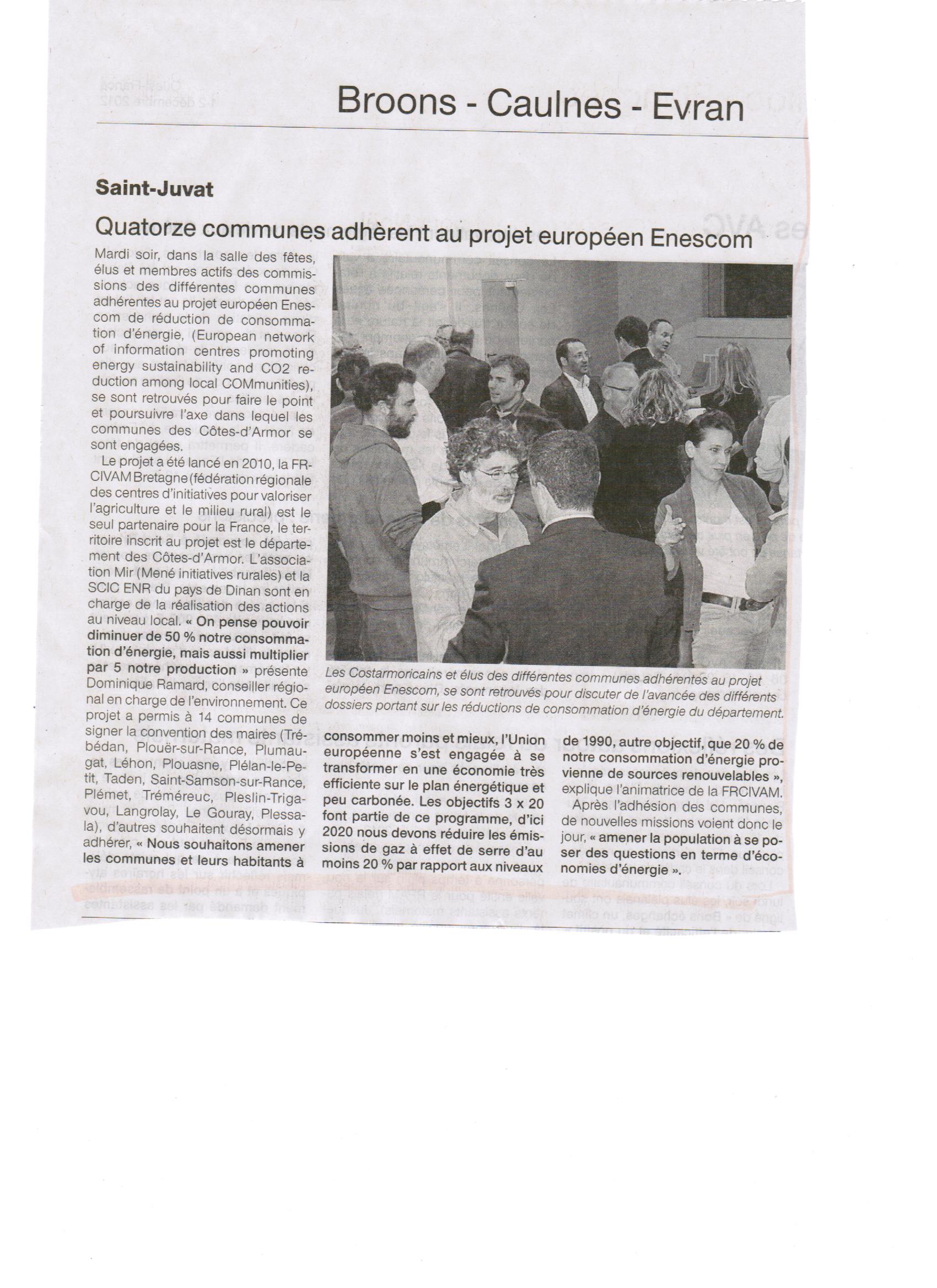 Le télégramme du 28/11/2012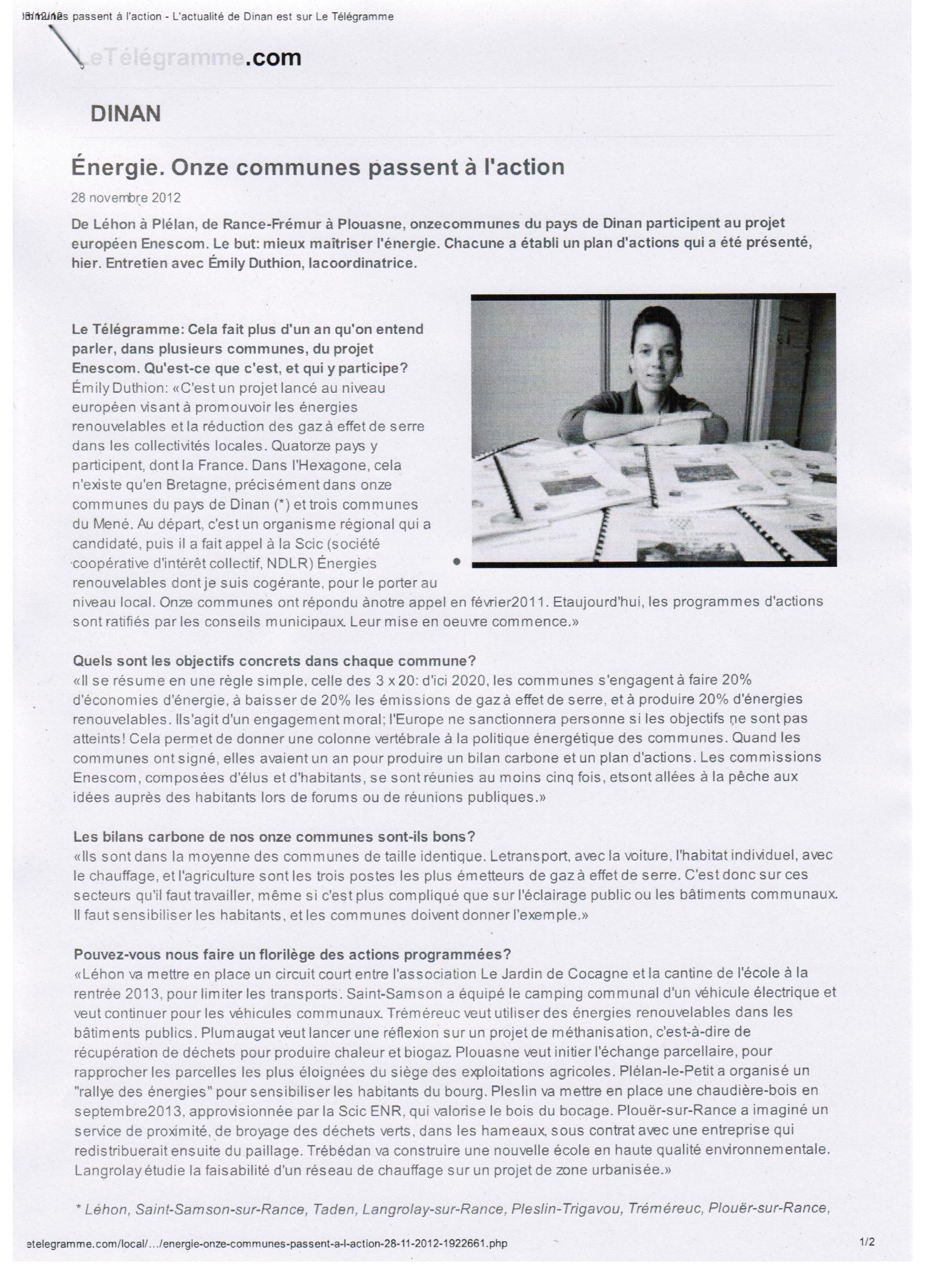 